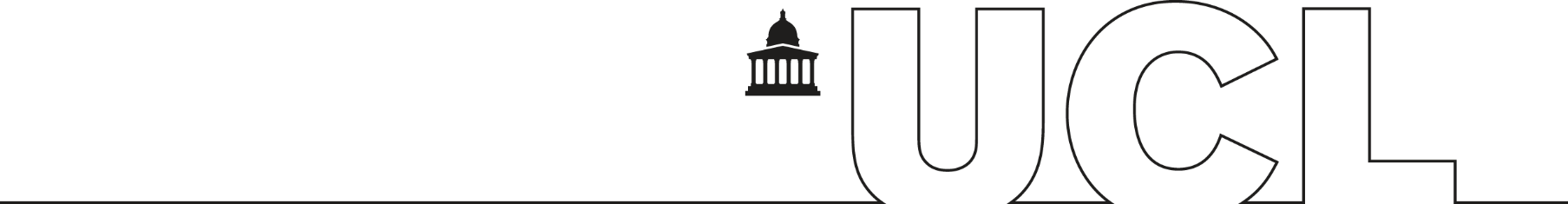 UCL STUDENT REGISTRY SERVICESMODULE AMENDMENT FORM (MAF)This Module Amendment Form (MAF) should be used to obtain UCL approval for the amendment of an undergraduate or postgraduate module.  This form should be submitted, having received Departmental approval, Faculty approval and, for Major amendments, External Scrutineer approval.This must be evidenced with the appropriate signatures.Please refer to Section 5, Chapter 7 Part B of the UCL Academic Manual for further information and guidance on module amendment. All module amendments to be implemented for the 2024-25 academic session must be submitted to Student Operations by 30th November 2023.Any module amendments submitted from 1st December 2023 to 30th November 2024 will take effect from 2025-26.This form should be submitted in electronic format via the Programme and Module Hub on your Student Records and Faculty MS Team. Amendment classification: Please select category for this module amendment.Amendment classification: Please select category for this module amendment.Major Amendment                             	Minor Amendment                        Changes to the credit value of the module  Changes which affect one third or more of the intended learning outcomes  Every third minor amendment following the last major amendment  Any amendment that triggers a programme amendment  Changes which affect under one third of the intended learning outcomes  Balance of learning activities  Change of module title    Change of teaching department  Introduction of an alternative mode of delivery, e.g. different FHEQ or different assessment pattern for affiliate students     Other changes at the discretion of the Faculty TutorOther: Please specify Other: Please specifyDate of submission:Effective from:Submitted by 30th November 2023                      The proposed amendment will take effect from 2024-25.Submitted from 1st December 2023 to 30th November 2024                                          The proposed amendment will take effect from 2025-26. 1Module TitleIf the proposal is to amend the module title, please enter the existing title.Module TitleIf the proposal is to amend the module title, please enter the existing title.2Module CodeModule Code3Module CreditsModule Credits4Module Delivery (MAV)Module Delivery (MAV)Module Delivery (MAV)Module Delivery (MAV)Module Delivery (MAV)4Student type Including applicable study mode and mark schemeStudent type Including applicable study mode and mark schemeA    Campus-based, numeric mark scheme                           B    Campus-based, non-numeric mark scheme                    C    Distance learner, numeric mark scheme                         D    Distance learner, non-numeric mark scheme                                                                                    A    Campus-based, numeric mark scheme                           B    Campus-based, non-numeric mark scheme                    C    Distance learner, numeric mark scheme                         D    Distance learner, non-numeric mark scheme                                                                                    A    Campus-based, numeric mark scheme                           B    Campus-based, non-numeric mark scheme                    C    Distance learner, numeric mark scheme                         D    Distance learner, non-numeric mark scheme                                                                                    4FHEQ LevelFHEQ LevelLevel 4                                                                                   Level 5                                                                                   Level 6                                                                                   Level 7 / Integrated Masters                                                  Level 7 / Taught Postgraduate                                              Level 7 / Postgraduate Research                                          Level 8 (Doctoral)                                                                  Level 4                                                                                   Level 5                                                                                   Level 6                                                                                   Level 7 / Integrated Masters                                                  Level 7 / Taught Postgraduate                                              Level 7 / Postgraduate Research                                          Level 8 (Doctoral)                                                                  Level 4                                                                                   Level 5                                                                                   Level 6                                                                                   Level 7 / Integrated Masters                                                  Level 7 / Taught Postgraduate                                              Level 7 / Postgraduate Research                                          Level 8 (Doctoral)                                                                  4Programme LevelProgramme LevelU / Undergraduate Masters                                                   P / Postgraduate Masters                                                      U / Undergraduate Masters                                                   P / Postgraduate Masters                                                      U / Undergraduate Masters                                                   P / Postgraduate Masters                                                      5Module LeaderAll members of UCL staff have a UPI code (Unique Person Identifier). These codes are listed in the staff directory on the UCL intranet.Module LeaderAll members of UCL staff have a UPI code (Unique Person Identifier). These codes are listed in the staff directory on the UCL intranet.Name:UPI:      Email:                  Departmental email:Name:UPI:      Email:                  Departmental email:Name:UPI:      Email:                  Departmental email:6Parent Department/Division/Institute Portico codePlease select from drop downParent Department/Division/Institute Portico codePlease select from drop down6Parent Department/Division/Institute nameParent Department/Division/Institute name7Parent FacultyPlease select from drop downParent FacultyPlease select from drop down8Rationale for proposed module amendment Rationale for proposed module amendment Rationale for proposed module amendment Rationale for proposed module amendment Rationale for proposed module amendment 89Details of the proposed module amendment Please provide details of the current position and proposed amendment. If a different FHEQ level is being proposed, please ensure that the Module description, aims and intended learning outcomes of the module are amended accordingly. The formative and summative assessment will also need to reflect the level of delivery.Details of the proposed module amendment Please provide details of the current position and proposed amendment. If a different FHEQ level is being proposed, please ensure that the Module description, aims and intended learning outcomes of the module are amended accordingly. The formative and summative assessment will also need to reflect the level of delivery.Details of the proposed module amendment Please provide details of the current position and proposed amendment. If a different FHEQ level is being proposed, please ensure that the Module description, aims and intended learning outcomes of the module are amended accordingly. The formative and summative assessment will also need to reflect the level of delivery.Details of the proposed module amendment Please provide details of the current position and proposed amendment. If a different FHEQ level is being proposed, please ensure that the Module description, aims and intended learning outcomes of the module are amended accordingly. The formative and summative assessment will also need to reflect the level of delivery.Details of the proposed module amendment Please provide details of the current position and proposed amendment. If a different FHEQ level is being proposed, please ensure that the Module description, aims and intended learning outcomes of the module are amended accordingly. The formative and summative assessment will also need to reflect the level of delivery.9CurrentCurrentCurrentProposedProposed910If proposing a new module delivery please confirm the FHEQ Level, Teaching Period and Exam Board if different.
(If this delivery requires a different assessment pattern, you will be able to provide details of this on the ‘Assessment Change spreadsheet for 2023/24’ which will be made available to you by Student Records/SLT, Student Operations. You will be informed when the sheet is available. If proposing a new module delivery please confirm the FHEQ Level, Teaching Period and Exam Board if different.
(If this delivery requires a different assessment pattern, you will be able to provide details of this on the ‘Assessment Change spreadsheet for 2023/24’ which will be made available to you by Student Records/SLT, Student Operations. You will be informed when the sheet is available. If proposing a new module delivery please confirm the FHEQ Level, Teaching Period and Exam Board if different.
(If this delivery requires a different assessment pattern, you will be able to provide details of this on the ‘Assessment Change spreadsheet for 2023/24’ which will be made available to you by Student Records/SLT, Student Operations. You will be informed when the sheet is available. If proposing a new module delivery please confirm the FHEQ Level, Teaching Period and Exam Board if different.
(If this delivery requires a different assessment pattern, you will be able to provide details of this on the ‘Assessment Change spreadsheet for 2023/24’ which will be made available to you by Student Records/SLT, Student Operations. You will be informed when the sheet is available. If proposing a new module delivery please confirm the FHEQ Level, Teaching Period and Exam Board if different.
(If this delivery requires a different assessment pattern, you will be able to provide details of this on the ‘Assessment Change spreadsheet for 2023/24’ which will be made available to you by Student Records/SLT, Student Operations. You will be informed when the sheet is available. 10FHEQ Level:FHEQ Level:FHEQ Level:10Teaching Period:Teaching Period:Teaching Period:10Exam Board Code Exam Board Code Exam Board Code 11 Is the summative assessment on the module still included in the Late Summer Assessment (LSA) period?Is the summative assessment on the module still included in the Late Summer Assessment (LSA) period?Is the summative assessment on the module still included in the Late Summer Assessment (LSA) period?Yes                                       No    If No, please provide further detail on:which summative assessment(s) cannot be included;the reason(s) why this is the case;the proposed type and timing of the reassessment.Yes                                       No    If No, please provide further detail on:which summative assessment(s) cannot be included;the reason(s) why this is the case;the proposed type and timing of the reassessment.12Does this module contribute to any programme that involves an external Academic Partnership?Does this module contribute to any programme that involves an external Academic Partnership?Does this module contribute to any programme that involves an external Academic Partnership?Yes                                       No    If Yes, please attach evidence indicating that the Academic Partner supports the amendment and that any reallocation of resources has been agreed and a revised Memorandum of Agreement, if required, has been drawn up and approved by UCL’s Academic Partnerships Review Group (APRG).Yes                                       No    If Yes, please attach evidence indicating that the Academic Partner supports the amendment and that any reallocation of resources has been agreed and a revised Memorandum of Agreement, if required, has been drawn up and approved by UCL’s Academic Partnerships Review Group (APRG).13Does this module contribute to any programme that is accredited by a Professional, Statutory or Regulatory Body (PSRB)?Does this module contribute to any programme that is accredited by a Professional, Statutory or Regulatory Body (PSRB)?Does this module contribute to any programme that is accredited by a Professional, Statutory or Regulatory Body (PSRB)?Yes                                       No    If Yes, please attach evidence indicating that the PSRB has been informed and, where required, supports the amendment.Yes                                       No    If Yes, please attach evidence indicating that the PSRB has been informed and, where required, supports the amendment.14Does the proposed amendment now include any placement, internship or work-based learning element?Does the proposed amendment now include any placement, internship or work-based learning element?Does the proposed amendment now include any placement, internship or work-based learning element?Yes                                       No    If Yes, for Placements, please refer to the UCL Placements Pack, in Chapter 8 of the UCL Academic Manual for further advice and guidance.Yes                                       No    If Yes, for Placements, please refer to the UCL Placements Pack, in Chapter 8 of the UCL Academic Manual for further advice and guidance.15Does the proposed amendment now include any fieldwork element?Does the proposed amendment now include any fieldwork element?Does the proposed amendment now include any fieldwork element?Yes                                       No    If Yes, please refer to the Safety Services webpage: https://www.ucl.ac.uk/safety-services/a-z/off-site-working for further advice and guidance.Yes                                       No    If Yes, please refer to the Safety Services webpage: https://www.ucl.ac.uk/safety-services/a-z/off-site-working for further advice and guidance.16Does the proposed amendment lead to any additional costs to students? Does the proposed amendment lead to any additional costs to students? Does the proposed amendment lead to any additional costs to students? Yes                                         No  If Yes, please provide further details and ensure that these details are reflected in any relevant Programme Summary:Yes                                         No  If Yes, please provide further details and ensure that these details are reflected in any relevant Programme Summary:17Does the proposed amendment have any implications for UKVI / Student Visas?Does the proposed amendment have any implications for UKVI / Student Visas?Does the proposed amendment have any implications for UKVI / Student Visas?Yes                                         No  If Yes, please provide further details and evidence that the UCL Compliance team has been consulted.Yes                                         No  If Yes, please provide further details and evidence that the UCL Compliance team has been consulted.18Approvals	Approvals	Approvals	Approvals	Approvals	18Head of DepartmentFaculty ApprovalFaculty ApprovalFaculty ApprovalEvidence of External Scrutiny
(Major amendments only)18Name:
(Please print)Signature:Date:Name:
(Please print)Signature:Date:Name:
(Please print)Signature:Date:Name:
(Please print)Signature:Date:Name:(Please print)Signature:Date:Please append the External Scrutineer’s report and/or email commenting on the module.